GUVERNUL ROMÂNIEI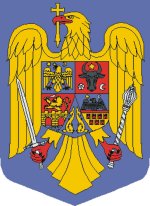 HOTĂRÂREprivind aprobarea plății contribuției anuale a României la bugetul Organizației pentru Cooperare și Dezvoltare Economică (OCDE) destinată proiectului Forumului Incluziv privind Abordările referitoare la Atenuarea Carbonului (IFCMA), pentru perioada 2023-2026În temeiul art. 108 din Constituţia României, republicată şi al art. 5 alin.(1) și (4) din Ordonanța de urgență a Guvernului nr. 40/2016 privind stabilirea unor măsuri la nivelul administraţiei publice centrale şi pentru modificarea şi completarea unor acte normative, cu modificările și completările ulterioare,Guvernul României adoptă prezenta hotărâre:Art. 1 – Se aprobă plata contribuției anuale a României la bugetul Organizației pentru Cooperare și Dezvoltare Economică, denumită în continuare OCDE, destinată proiectului Forumului Incluziv privind Abordările referitoare la Atenuarea Carbonului, denumit în continuare IFCMA, reprezentând echivalenul în lei al sumei de 10.000 euro/an, pentru perioada 2023-2026.Art. 2 – Echivalentul în lei al contribuției României la OCDE pentru proiectul IFCMA se calculează pe baza cursului oficial de schimb leu/euro al Băncii Naționale a României, valabil la data efectuării plății.Art. 3 – Echivalentul în lei al sumei prevăzute la art. 1 se suportă din prevederile bugetare aprobate Ministerului Mediului, Apelor și Pădurilor pentru anii 2023-2026, la capitolul 74.01 «Protecția mediului», titlul 55 «Alte transferuri», articolul 02 «Transferuri curente în străinătate (către organizații internaționale)», alineatul 01 «Contribuții și cotizații la organisme internaționale». PRIM-MINISTRUIon-Marcel CIOLACU